 Załącznik nr 1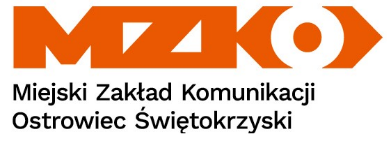 FORMULARZ OFERTYNAZWA PRZEDMIOTU ZAMÓWIENIA:„MODERNIZACJA SAMOCHODU SPECJALNEGO STAR 266 – POGOTOWIE TECHNICZNE”ZAMAWIAJĄCY:Miejski Zakład Komunikacji Sp. z o. o.
ul. Jana Samsonowicza 3
27-400 Ostrowiec Świętokrzyski
NIP: 6612378862; REGON: 384849031
KRS: 0000813230
tel.(41) 2635066
e-mail: sekretariat@mzkostrowiec.plWYKONAWCA:Niniejsza oferta zostaje złożona przez:Osoba uprawniona do kontaktu:Ja (my) niżej podpisany(i) oświadczam(y), że:Zapoznałem się z treścią Zapytania ofertowego dla niniejszego postępowania.Gwarantuję wykonanie całości niniejszego zamówienia zgodnie z treścią Zapytania ofertowego.Oferuję wykonanie przedmiotu zamówienia określonego w Zapytaniu ofertowym za poniższą cenę ofertową:cena netto: 		…………………………………………………………….…………… złpodatek VAT …… %: 	…………………………………………………………….…………… złCENA BRUTTO: 	……………………………………………..……………………….. złsłownie brutto: 	……………………………………………………………...………………………………………………………………………………………………………………………………………………………………………………………………………………………………Oświadczamy, że przedmiot zamówienia dostarczymy w terminie ………….. dni licząc od daty podpisania umowy.Oświadczamy, że udzielamy gwarancji na cały pojazd: ………………………….miesięcy.Oferujemy Modernizację samochodu specjalnego STAR 266 – Pogotowie techniczne:marka: 	….……………………  model: 	….…………………… rok produkcji ….……………………Kalkulacja ceny ofertowej:Niniejsza oferta jest ważna 30 dni (bieg terminu związania ofertą rozpoczyna się wraz z upływem terminu składania ofert).Akceptuję(-emy) bez zastrzeżeń istotne postanowienia umowy przedstawione w Załączniku Nr 3 do Zapytania Ofertowego. W przypadku uznania mojej oferty (naszej) oferty za najkorzystniejszą, umowę zobowiązuję(-emy) się zawrzeć w miejscu i terminie, jakie zostaną wskazane przez Zamawiającego.Oświadczam(y), że żadne z informacji zawartych w ofercie nie stanowią tajemnicy przedsiębiorstwa w rozumieniu przepisów o zwalczaniu nieuczciwej konkurencji / wskazane poniżej informacje zawarte w ofercie stanowią tajemnicę przedsiębiorstwa w rozumieniu przepisów o zwalczaniu nieuczciwej konkurencji i w związku z powyższym nie mogą być one udostępnione, w szczególności innym uczestnikom postępowania:Wobec powyższego - w celu wykazania, że informacje przez nas wskazane stanowią tajemnicę przedsiębiorstwa wraz z ofertą składamy następujące dokumenty/oświadczenia:................................................................................................................................Nie zamierzam(y) powierzać do podwykonania żadnej części niniejszego zamówienia / następujące części niniejszego zamówienia zamierzam(y) powierzyć podwykonawcom:Oświadczam, że wypełniłem obowiązki informacyjne przewidziane w art.13 lub art.14 RODO wobec osób fizycznych, od których dane osobowe bezpośrednio lub pośrednio pozyskałem w celu ubiegania się o udzielenie zamówienia publicznego w niniejszym postępowaniu.Oświadczam/-my, że jesteśmy:mikroprzedsiębiorstwemmałym przedsiębiorstwemśrednim przedsiębiorstwemMikroprzedsiębiorstwo – przedsiębiorstwo, które zatrudnia mniej niż 10 osób i którego roczny obrót lub roczna suma bilansowa nie przekracza 2 milionów EIR.Małe przedsiębiorstwo – przedsiębiorstwo, które zatrudnia mniej niż 50 osób i którego roczny obrót lub roczna suma bilansowa nie przekracza 10 milionów EUR.Średnie przedsiębiorstwa – przedsiębiorstwa, które nie są mikroprzedsiębiorcami ani małymi przedsiębiorcami i które zatrudniają mniej niż 250 osób i których roczny obrót nie przekracza 50 milionów EUR lub roczna suma bilansowa nie przekracza 43 milionów EUR.Załącznikami do niniejszego formularza, stanowiącymi integralną część oferty są:…………………………………………………………………..………………………………………………………………….…………………………………………………………………..…………………………………………………………………..…………………………….., dn. …………….…………./miejscowość, data/L.p.Nazwa(y) Wykonawcy(ów)Adres(y) Wykonawcy(ów)Imię i NazwiskoAdresNumer telefonuAdres e-mail	LpRodzaj opłatyIlośćCena jednostkowa netto [zł]Cena netto[zł]Podatek VAT …….% [zł]Cena brutto[zł]1Wartość modernizacji samochodu specjalnego1ŁĄCZNA WARTOŚĆ SAMOCHODU SPECJALNEGO STAR 266 – Pogotowie techniczne:ŁĄCZNA WARTOŚĆ SAMOCHODU SPECJALNEGO STAR 266 – Pogotowie techniczne:ŁĄCZNA WARTOŚĆ SAMOCHODU SPECJALNEGO STAR 266 – Pogotowie techniczne:ŁĄCZNA WARTOŚĆ SAMOCHODU SPECJALNEGO STAR 266 – Pogotowie techniczne:L.p.Oznaczenie rodzaju (nazwy) informacjiStrony w ofercie (wyrażone cyfrą)Strony w ofercie (wyrażone cyfrą)L.p.Oznaczenie rodzaju (nazwy) informacjioddoL.p.Nazwa części zamówieniaNazwa i adres podwykonawcy